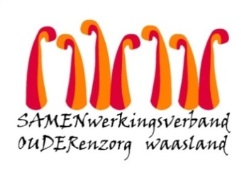 Nieuwsbrief wzc Grootenbosch– 28 september 2020Beste bewoner, familie, mantelzorger, Op woensdag 23/09/2020 kregen wij het uitsluitsel dat een bewoner op afdeling De Amber positief werd getest op corona. Naar aanleiding hiervan werden alle medewerkers getest die bij deze bewoner waren geweest. Uit deze uitslag bleek dat alle medewerkers negatief waren. Nu is het gevaar nog niet geweken. Het virus heeft een incubatietijd van 12 dagen. Dit betekent dat het 12 dagen kan duren eer het virus op te sporen is.Testing bewonersHet Agentschap Zorg en Gezondheid besliste nu dat bij 1 positieve bewoner alle bewoners van diezelfde afdeling getest moeten worden. Hiervoor moesten enkel medebewoners getest worden bij 2 positieve bewoners. Dit betekent voor ons dat alle bewoners van afdeling De Amber getest zullen worden. Om rekening te houden met deze incubatietijd wordt deze testing gepland op woensdag 30/09/2020. Wat met bezoek voor bewoners van afdeling De Amber? Woensdag 30/09/2020 is het de bezoekdag voor de bewoners van afdeling De Amber. Wij zullen deze laten doorgaan zoals gepland. De cafetaria is op woensdag niet toegankelijk voor bewoners van afdeling De Amber doordat zij de afdeling niet mogen verlaten totdat de uitslag gekend is. Wij vragen aan de bezoekers om zich strikt te houden aan onderstaande maatregelen. Check voor het bezoek of jullie in een rode regio wonen.  In deze regio is het virus ernstig aan het opflakkeren en is het besmettingsgevaar het grootst.  Weeg dus zelf af of een bezoek aangewezen is of niet. Kom niet op bezoek als je je ziek voelt. Bij het binnenkomen draag je een masker op de correcte manier. Bij het binnenkomen is de registratie en handen ontsmetten verplicht.  De geregistreerde gegevens worden enkel  14 dagen bijgehouden in het kader van de Nationale Contact tracing.  Na 14 dagen worden deze gegevens vernietigd. Neem bij een kamerbezoek ontsmettingsdoekje in plastiek zakje.  Mogen wij vragen hiermee de contactpunten die jullie aanraken te ontsmetten.  Nadien mag dit terug meegebracht worden naar de inkomhal. We vragen om de  kamerdeur dicht te laten tijdens het bezoek, en voor voldoende ventilatie raden we aan steeds het raam  open te zetten. Ga niet bij een andere bewoner binnen en loop niet onnodig rond in de gang. Indien jullie een vraag hebben kunnen jullie via het  beloproepsysteem een medewerker contacteren. Het mondmasker dient door de bezoeker steeds aangehouden te worden.Testing medewerkersDoor deze incubatietijd kan de uitslag van onze medewerkers een vertekend beeld geven. Daarom worden ook zij op donderdag 01/10/2020 opnieuw getest. Wij hopen op een positief resultaat van deze testen.Dank voor jullie begrip, geduld en medewerking.  Met vriendelijke groet,Stacy De Vuyst Hoofdverpleegkundige &Yentel Van de VoordeSociale dienst &Team Grootenbosch